Krupski Młyn, 16.09.2019 r.W ramach zbiórki odbierane będą m.in.: meble domowe (stoły, szafy, krzesła, sofy, wersalki, fotele), elementy wyposażenia mieszkań (dywany, wykładziny, materace, kołdry, torby podróżne), meble ogrodowe, rowery, sprzęt sportowy, wózki dziecięce, zabawki dużych rozmiarów, zużyty sprzęt elektryczny i elektroniczny, zużyte opony (nie pochodzące z działalności gospodarczej).UWAGA:Ze zbiórki wyłączone są odpady szkodliwe i niebezpieczne (farby, lakiery, kleje, oleje, smary, środki ochrony roślin oraz opakowania po tych odpadach), odpady remontowe (gruz, wata szklana, papa), odpady zielone (gałęzie, liście, trawa).Odpady zgromadzone przy posesjach lub przy altanach śmieciowych zostaną odebrane przez pracowników firmy FCC Lubliniec.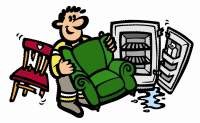 HARMONOGRAM ODBIORU ODPADÓW WIELKOGABARYTOWYCH Z TERENU 
GMINY KRUPSKI MŁYNPAŹDZIERNIK 2019HARMONOGRAM ODBIORU ODPADÓW WIELKOGABARYTOWYCH Z TERENU 
GMINY KRUPSKI MŁYNPAŹDZIERNIK 2019HARMONOGRAM ODBIORU ODPADÓW WIELKOGABARYTOWYCH Z TERENU 
GMINY KRUPSKI MŁYNPAŹDZIERNIK 2019MIEJSCOWOŚĆRODZAJ ZABUDOWYDATA ODBIORUPOTĘPA, ŻYŁKA, KANOL, ODMUCHÓWzabudowa wielorodzinna (Potępa ul. Sportowa 1, Żyłka 1): odpady należy wystawić przy pojemnikach na odpady w dniu zbiórki, najpóźniej do godz. 7.0004.10.2019 r.POTĘPA, ŻYŁKA, KANOL, ODMUCHÓWzabudowa jednorodzinna: odpady należy wystawić przed posesją w dniu zbiórki, najpóźniej do godz. 7.0004.10.2019 r.ZIĘTEKzabudowa wielorodzinna (bloki): odpady należy wystawić przy pojemnikach na odpady w dniu zbiórki, najpóźniej do godz. 7.0011.10.2019 r.ZIĘTEKzabudowa jednorodzinna: odpady należy wystawić przed posesją w dniu zbiórki, najpóźniej do godz. 7.0011.10.2019 r.KRUPSKI MŁYNzabudowa wielorodzinna (budynki wielolokalowe, bloki): odpady należy wystawić przy altankach (pojemnikach) śmieciowych w dniu zbiórki, najpóźniej do godz. 7.0018.10.2019 r.KRUPSKI MŁYNzabudowa jednorodzinna: odpady należy wystawić przed posesją w dniu zbiórki, najpóźniej do godz. 7.0018.10.2019 r.